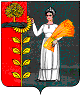 ПОСТАНОВЛЕНИЕ АДМИНИСТРАЦИИ   СЕЛЬСКОГО   ПОСЕЛЕНИЯ ТАЛИЦКИЙ СЕЛЬСОВЕТДОБРИНСКОГО МУНИЦИПАЛЬНОГО РАЙОНА ЛИПЕЦКОЙ ОБЛАСТИ РОССИЙСКОЙ ФЕДЕРАЦИИ18.06.2019 г.                              с. Талицкий Чамлык                                    № 55О начале функционирования места купания и отдыха на берегу реки Битюг в с. Талицкий Чамлык             В целях предотвращения несчастных случаев на реке Битюг в с. Талицкий Чамлык сельского поселения Талицкий сельсовет, на основании   санитарно - эпидемиологического заключения № 48.20.01.000.М.000750.06.19  от 17.06.2019г., Федерального закона № 131-ФЗ 06.10.2003г. «Об общих принципах организации местного самоуправления в Российской Федерации», руководствуясь Уставом сельского поселения Талицкий сельсовет, администрация сельского поселения Талицкий сельсоветПОСТАНОВЛЯЕТ:1. Купания  на  месте отдыха на берегу реки Битюг в с. Талицкий Чамлык разрешить.2. Установить сроки купального сезона на берегу реки Битюг в с. Талицкий Чамлык сельского поселения Талицкий сельсовет с 18.06. 2019г. по 01.08.2019г.5. Ответственность за безопасность на месте купания и отдыха на берегу реки Битюг в с. Талицкий Чамлык возложить на главу администрации сельского поселения Талицкий сельсовет.6. Контроль за исполнением настоящего постановления оставляю за собой.Глава администрациисельского поселенияТалицкий сельсовет                                                             И.В. Мочалов